Sayın Mezunumuz, Eğitimde Kaliteyi Sürekli İyileştirme hedefi kapsamında programlarımız sürekli olarak değerlendirilmekte ve bu değerlendirmelerin ışığında gerekli düzenlemeler yapılmaktadır. Bu süreçte, işveren, mezun ve öğrencilerimizin görüşleri önemli girdilerdir. Bu amaçla, YTÜ Harita Mühendisliği Bölümü’nün program hedefleri temel alınarak anket formları hazırlanmıştır. Mezunlarımıza yönelik olarak hazırlanan bu formu doldurmanız, eğitim-öğretim programımızı ve faaliyetlerimizi değerlendirmede önemli katkı sağlayacaktır.Bu formu doldurarak göstereceğiniz ilgi için teşekkür eder, işbirliğimizin ve katkılarınızın sürekli olması dileğiyle, işlerinizde başarılar dileriz.Saygılarımızla,YTÜ Harita Mühendisliği Bölüm Başkanlığı18/04/2018 tarihinde gerçekleştirilen Danışma Kurulu toplantısında belirlenen ve 06/11/2018 tarihli 2018/8 toplantı no’lu ve 69785247 sayılı Bölüm Kurulu toplantısında kabul edilen Program Eğitim Amaçları (PEA), lisans programı mezunlarımızın mezuniyetlerini izleyen 3-5 yıl içerisinde erişmeleri beklenen mesleki hedefleri tanımlamaktadır. Mezunlarımız, Harita Mühendisliği veya ilgili alanlarda;PEA1. Meslek içi/sürekli eğitim etkinliklerine katılır.PEA2. Eğitimlerini yurt içi/yurtdışı üniversitelerde lisansüstü düzeyde çalışmalarla sürdürür.PEA3. Nitelikli bir uygulamacı mühendis olarak profesyonel kariyerinde hem saha hem de ofis çalışmalarında yetkinlik gösterir.PEA4. Devlet veya vakıf üniversitelerinde akademisyen olarak görev alır.Bu çalışma; Program Eğitim Amaçlarının mezunlarımızda ne ölçüde sağlandığının belirlenebilmesi için hazırlanmıştır. Katkılarınız için teşekkür ederiz.Anket Tarihi:KİŞİSEL BİLGİLERAdınız Soyadınız: E-posta adresiniz:Telefon:Mezuniyet Yılınız:Mezun olduğunuz öğretim programı:    I. Öğretim       II. Öğretim (Gece)         İngilizceŞu anda çalıştığınız Kurum: (PEA 3-PEA4)  Ulusal ve uluslararası olarak iki kolon hazırlanacakÖzel Sektör (Büro) (PEA3)Özel Sektör (Saha) (PEA3)Özel Sektör (Yönetim) (PEA3) Özel Sektör (Akademisyen) (PEA4)Kamu (Büro) (PEA3)Kamu (Saha) (PEA3)Kamu (Yönetim) (PEA3)Kamu (Akademisyen) (PEA4) YTÜ Harita Mühendisliği Bölümü’nden mezuniyetiniz sonrasında yapmış olduğunuz ek öğrenimler (Gerekiyorsa birden fazla seçeneği işaretleyebilirsiniz; işaretlediğiniz seçeneğin yanına programın ve kurumun adını yazınız) (PEA2):Mezuniyet sonrası çalıştığınız toplam firma/kurum sayısı (Gerekiyorsa birden fazla seçeneği işaretleyebilirsiniz): (Kutalar sıra numarası içersin) Ulusal Kamu (PEA3)Ulusal Özel Sektör (PEA3)Ulusal Üniversite-Araştırma Merkezi (PEA4)	                       Uluslararası Kamu (PEA3)Uluslararası Özel Sektör (PEA3)Uluslararası Üniversite-Araştırma Merkezi (PEA4)Yukarıda saydığınız işyerlerinden herhangi birisinde kurucu, girişimci veya ortak mıydınız? (PEA3)Kurucu       Girişimci 	 Ortak	 Hiçbiri Harita ve Kadastro Mühendisleri Odasına kayıtlı mısınız? (PEA1)Evet      Hayır Kurs, program vb katılımınız: (PEA1)Konferans, kurultay, çalıştay vb katılımınız: (PEA1)ALES, KPSS, GRE vb sınavlara girdiniz mi? (PEA1)YDS, TOEFL vb dil sınavlara girişiniz: (PEA1)Son 5 yılda katıldığınız Meslek içi/Sürekli eğitim etkinlikleri (PEA1)Mesleki yayınlar vb okuma durumunuz: (1 en düşük olmak üzere 1-5 arasında numaralayınız) (PEA1)1: 0-1 YAYIN2: 2-3 YAYIN3: 4-5 YAYIN4:5-7 YAYIN5: >71 2345MEMNUNİYET BİLGİ FORMUMezun olduktan ne kadar zaman sonra iş buldunuz?0-6Ay                7-12Ay             13-18Ay             19-24Ay               2 yıl üzeri 2. YTÜ ile ilgili memnuniyetinizi sağlayan nedenler nelerdir?Üniversite ve mezunlar arasındaki iletişim                   Öğretim üyelerinin kalitesiSosyal faaliyetler (Öğrenci-Kulüp organizasyonları)   Kariyer planlamaya yardımÜniversite yönetimi ve öğrenciler arasındaki iletişimFakülte yönetimi ve öğrenciler arasındaki iletişimYTÜ öğrencilerinin genel entellektüel kapasitesiYILDIZ TEKNİK ÜNİVERSİTESİ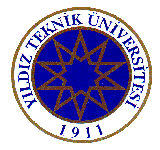 İNŞAAT FAKÜLTESİHARİTA MÜHENDİSLİĞİ BÖLÜMÜTel  	: (212) 383 7070                                                                                                         E-Posta: harita@yildiz.edu.trFaks: (212) 383 5274	       http://www.hrm.yildiz.edu.trLisans (Yurtiçi)Lisans (Yurtdışı)Yüksek Lisans (Yurtiçi)Yüksek Lisans (Yurtdışı)Doktora (Yurtiçi)Doktora (Yurtdışı)Evet       YurtiçiSayısı:Evet       YurtdışıSayısı:HayırEvet       YurtiçiSayısı:Evet       YurtdışıSayısı:HayırEvet      En son Sınavın adı:Evet      Aldığınız PuanHayırEvet      En son Sınavın adı:Evet      Aldığınız PuanHayırEtkinliğin AdıEtkinliği DüzenleyenEtkinliğin YılıSon 5 yılda katıldığınız Meslek içi/Sürekli eğitim etkinliklerinin toplam sayısı Son 5 yılda katıldığınız Meslek içi/Sürekli eğitim etkinliklerinin toplam sayısı Son 5 yılda katıldığınız Meslek içi/Sürekli eğitim etkinliklerinin toplam sayısı Son 5 yılda katıldığınız Meslek içi/Sürekli eğitim etkinliklerinin toplam sayısı Çok İyi(5)İyi(4)Orta(3)Zayıf(2)Çok Zayıf (1)1YTÜ   Harita Mühendisliği Bölümü’ nü tercih ettiğim için çok memnunum.2Şimdi olsa yine YTÜ   Harita Mühendisliği Bölümü’nde okumayı tercih ederdim.3YTÜ   Harita Mühendisliği Bölümü’nü tercih etmemin geleceğim için çok akıllıca bir karar olduğunu düşünüyorum.4YTÜ   Harita Mühendisliği Bölümü’nde almış olduğum eğitimin kariyer hayatımda diğer üniversitelere nazaran bana avantaj sağladığını düşünüyorum.5YTÜ   Harita Mühendisliği Bölümü’nde almış olduğum eğitimin beni iş hayatına iyi hazırladığını düşünüyorum.6YTÜ   Harita Mühendisliği Bölümü’nde almış olduğum eğitimin analitik becerilerimi geliştirmeme aracı olduğunu düşünüyorum.7Aynı iş alanıyla ilgilenen öğrencilere YTÜ  Harita Mühendisliği Bölümü’nü tavsiye ediyorum.8Kariyerimde elde ettiğim başarılardan memnunum.9Genel kariyer hedeflerime ulaşma yönünde kaydettiğim ilerlemeden memnunum.10Hedeflediğim gelire ulaşma hususunda kaydettiğim ilerlemeden memnunum.11Terfi ile ilgili hedeflerime ulaşma hususunda katettiğim ilerlemeden memnunum.12Yeni beceriler geliştirme konusunda kaydettiğim ilerlemeden memnunum.